استمارة تعريف بعضو هيئة تدريسية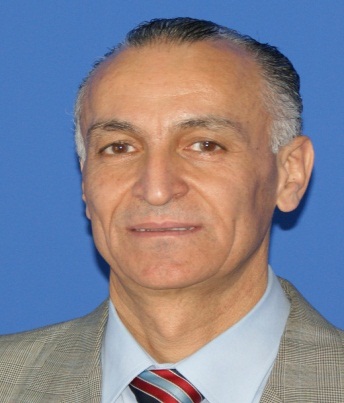 الكلية: طب الأسنانالإسم: أ.د.عيسى وهبةالمرتبة العلمية: أستاذالاختصاص: جراحة وجه وفم وفكيناسم الجامعة : جامعة دمشقعنوان الجامعة:دمشق سوريا   أوتسراد المزة  الصفة العلمية أو الإدارية: عضو هيئة تدريسيةالاهتمامات العلمية والبحثية:أستاذ وباحث في أمراض الفم والوجه والفكين وكذلك البحث في التشوهات الخلقية في منطقة الوجه والفكين الإهتمام بطرق التعليم و وسائله الاهتمامات العلمية والبحثية:أستاذ وباحث في أمراض الفم والوجه والفكين وكذلك البحث في التشوهات الخلقية في منطقة الوجه والفكين الإهتمام بطرق التعليم و وسائله المناصب العلمية والإدارية:ممثل نقابة المعلمين في كلية طب الأسنان لمدة ست سنوات (1998-2009).رئيس قسم جراحة الفم والفكين – جامعة دمشق ( 2007- 2011)مدير مشفى جراحة الفم والفكين لمدة 4 سنوات (2007-2011)مدير المعهد التقاني لطب الأسنان جامعة دمشق (2011- 2015)المناصب العلمية والإدارية:ممثل نقابة المعلمين في كلية طب الأسنان لمدة ست سنوات (1998-2009).رئيس قسم جراحة الفم والفكين – جامعة دمشق ( 2007- 2011)مدير مشفى جراحة الفم والفكين لمدة 4 سنوات (2007-2011)مدير المعهد التقاني لطب الأسنان جامعة دمشق (2011- 2015)